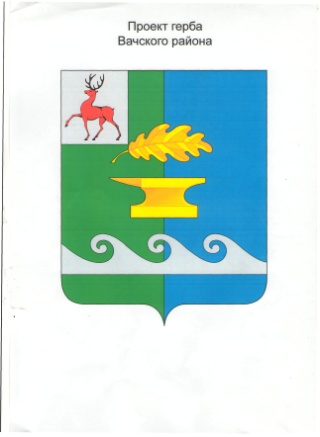 АДМИНИСТРАЦИЯ ЧУЛКОВСКОГО СЕЛЬСОВЕТА  ВАЧСКОГО МУНИЦИПАЛЬНОГО РАЙОНА НИЖЕГОРОДСКОЙ ОБЛАСТИП О С Т А Н О В Л Е Н И Е08.08.2022								     		№ 32Об утверждении перечня муниципального имущества,для использования в целях оказания имущественной поддержки,предназначенного для передачи субъектаммалого и среднего предпринимательства                    В целях оказания имущественной поддержки субъектам малого и среднего предпринимательства и организациям образующим инфраструктуру поддержки субъектов малого и среднего предпринимательства, руководствуясь ст.18 Федерального закона от 24.07.2007 г. № 209-ФЗ «О развитии малого и среднего предпринимательства в Российской федерации», в соответствии с Порядком формирования, ведения, ежегодного дополнения и опубликования Перечня муниципального имущества Чулковского сельсовета Вачского муниципального района Нижегородской области, свободного от прав третьих лиц, предназначенного для предоставления во владение и (или) пользование субъектам малого и среднего предпринимательства и организациям, образующим инфраструктуру поддержки субъектов малого и среднего предпринимательства, утвержденного постановлением администрации Чулковского сельсовета от 22.03.2019 г. № 23, Порядком и условиями предоставления в аренду субъектам малого и среднего предпринимательства (МСП) объектов муниципальной собственности, включенных в перечень имущества, находящегося в муниципальной собственности, свободного от прав третьих лиц (за исключением имущественных прав субъектов малого и среднего предпринимательства), утвержденного постановлением администрации Чулковского сельсовета от 22.03.2019 г. № 24, администрация Чулковского сельсовета постановляет:1. Утвердить Перечень муниципального имущества муниципального образования Чулковский сельсовет Вачского муниципального района Нижегородской области для использования в целях оказания имущественной поддержки, предназначенного для передачи во владение и (или) в пользование субъектам малого и среднего предпринимательства и организациям, образующим инфраструктуру поддержки субъектов малого и среднего бизнеса, не подлежащего отчуждению в частную собственность, в том числе в собственность субъектов малого или среднего предпринимательства, арендующих это имущество (Приложение).2. Признать утратившим силу Постановление администрации Чулковского сельсовета Вачского муниципального района Нижегородской области от 22.03.2019 №25 «Об утверждении перечня муниципального имущества, для использования в целях оказания имущественной поддержки, предназначенного для передачи субъектам малого и среднего предпринимательства» (в редакции от 19.03.2020 г. № 20).3. Обнародовать данное постановление на территории Чулковского сельсовета и разместить на официальном сайте администрации Вачского муниципального района.4. Контроль исполнения настоящего постановления оставляю за собой.   Глава администрации                                                                             Т.Н. АбросимоваПриложениек постановлению администрацииЧулковского сельсоветаВачского муниципального районаНижегородской областиот 08.08.2022 г. № 32Перечень муниципального имущества муниципального образования Чулковский сельсовет Вачского муниципального района Нижегородской области для использования в целях оказания имущественной поддержки, предназначенного для передачи во владение и (или) в пользование субъектам малого и среднего предпринимательства и организациям, образующим инфраструктуру поддержки субъектов малого и среднего бизнеса, не подлежащего отчуждению в частную собственность, в том числе в собственность субъектов малого или среднего предпринимательства, арендующих это имущество№ п./п.Наименование объектаМестонахождение (адрес) объектаИдентификационные характеристики объекта (кадастровый номер, идентификационный номер и др.)Вид объекта (здание, строение, сооружение, нежилое помещение, оборудование, машина, механизм, установка, транспортное средство и т.д.)Технические характеристики объекта, площадь, год постройки (выпуска) и т.д.Цель использования объекта при сдаче его в аренду в соответствии с назначением объектаПримечание, в том числе сведения о нахождении объекта в аренде и сроке действия договора аренды, а также об иных обременениях (при наличии)123456781Нежилое помещениеРФ, Нижегородская обл, Вачский р-н, сельское поселение Чулковский сельсовет, д. Кошкино, дом 2552:36:0001013:200Нежилое помещение Площадь 103,8 м2--2Нежилое помещениеРФ, Нижегородская обл, Вачский р-н, сельское поселение Чулковский сельсовет, д. Кошкино, дом 2552:36:0001013:209Нежилое помещениеПлощадь 82,5 м2--